Criteria: Criteria: Criteria: Criteria: Alternatives: Different Sea TurtlesTo what extent is it at-risk ?Who is its predators?How long does it live?Why is it in trouble?Green Sea Turtle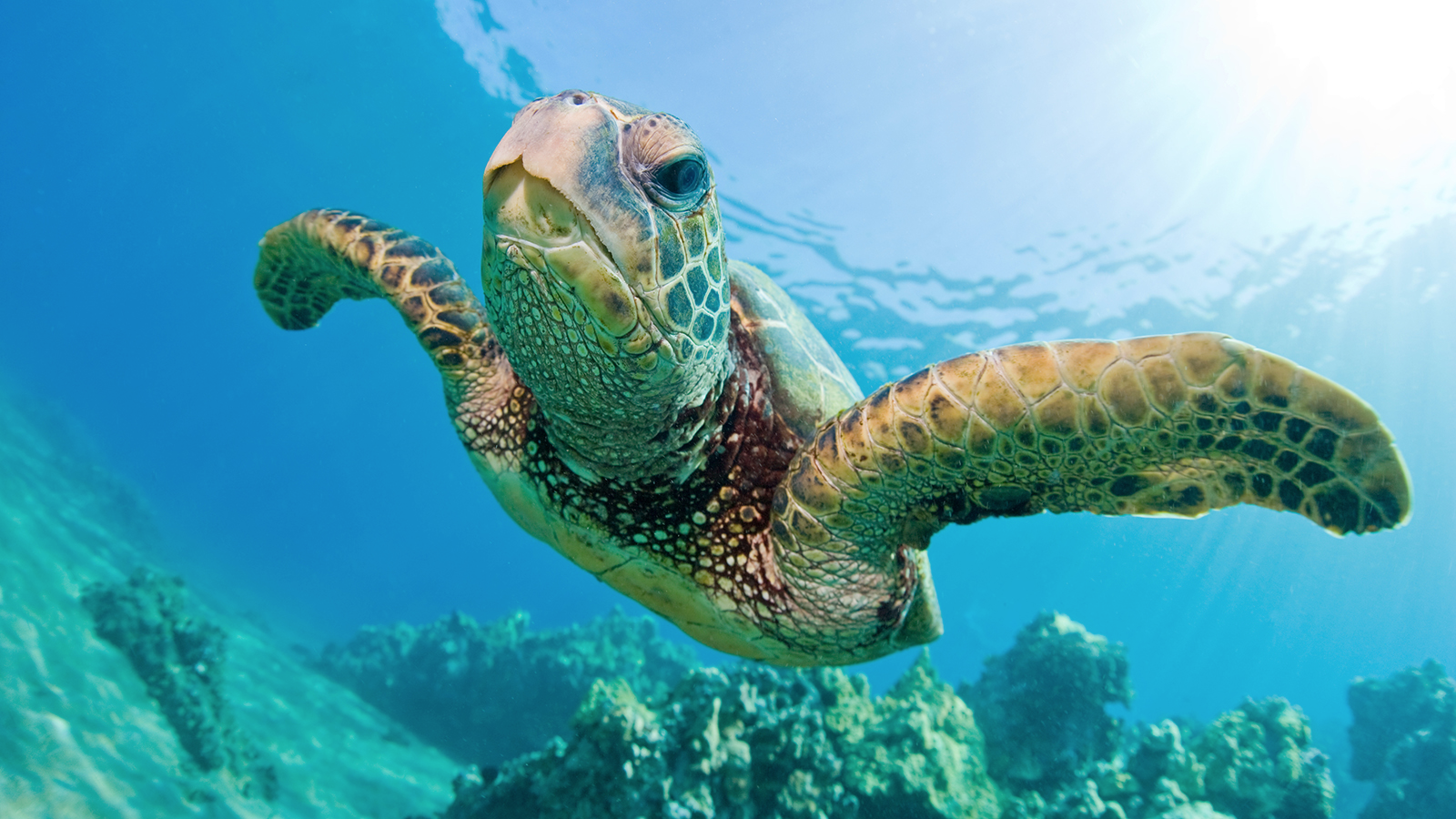 Leatherback Sea Turtle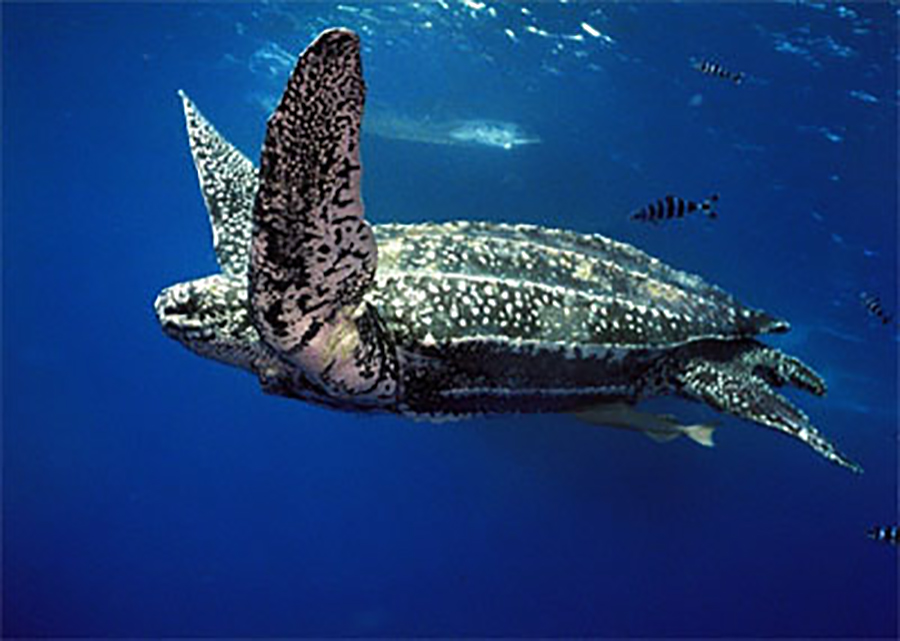 Loggerhead Sea Turtle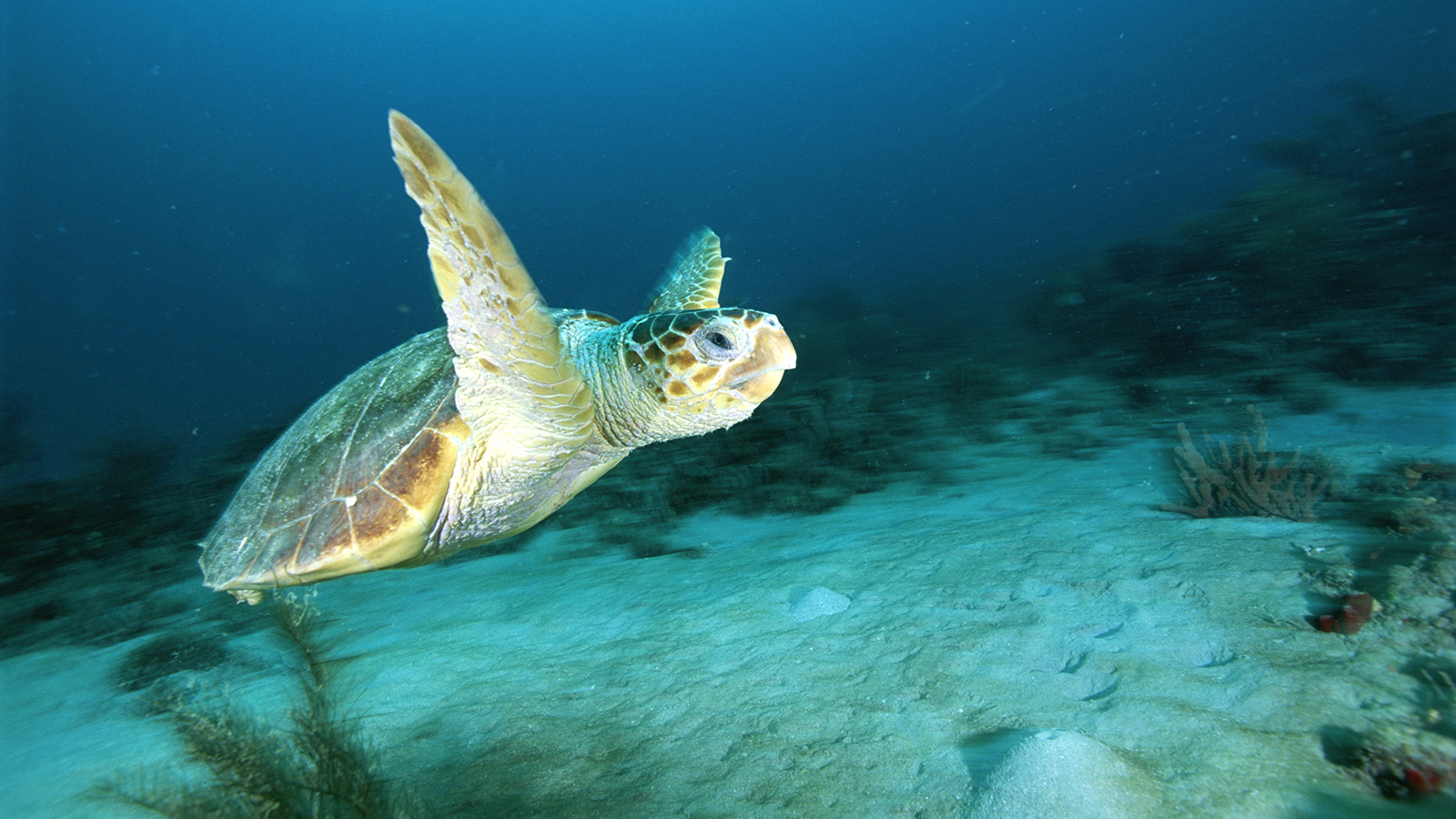 Hawksbill Sea Turtle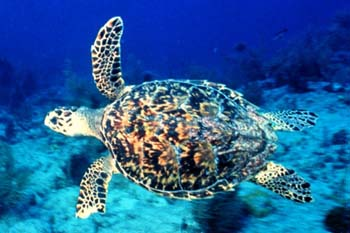 